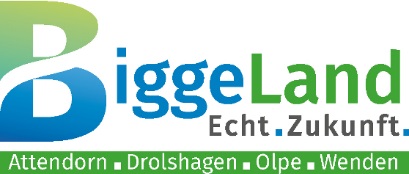 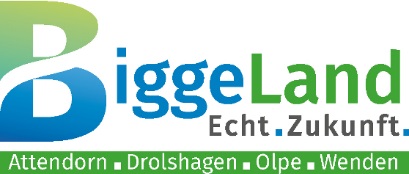 Checkliste ProjektantragVom Antragsteller zu organisieren:Ausgefüllter und unterschriebener Projektantrag(Formular ist über das Regionalmanagement verfügbar)Anlagen je zur Rechtsform des Antragsstellers(z.B. Satzung, Gesellschaftervertrag)Vertretungsbefugnis(z.B. Auszug Vereinsregister, Handelsregister)Es ist zwingend die Vertretungsberechtigung bei jeder Unterschrift zu beachten!Unternehmernummer der Landwirtschaftskammer(Formular ist über das Regionalmanagement verfügbar)Antrag und Vertretungsbefugnis an:Kreisstelle Hochsauerland/Olpe/Siegen-Wittgensteinz.H. Frau SchaubDünnefeldweg 1359872 MeschedeTel: 0291 9915-26Bescheinigung des Finanzamtes über die Vorsteuerabzugsberechtigung (Der LEADER-Antrag enthält auf S. 10 das entsprechende Formular)Kontaktdaten Herr Weber beim Olper Finanzamt (bitte unbedingt die Projektskizze mitschicken!):Tel.: 02761-963-2817Fax: 0800-10092675338service@fa-5338.fin-nrw.deACHTUNG: Die Mail landet in der Poststelle des Finanzamts. Daher bitte in die Mail (nicht in den Betreff) schreiben: "z.H. Herr Weber, Bescheinigung über Vorsteuerabzugsberechtigung". Gleiches gilt für ein Fax!Nachweis der Gemeinnützigkeit – Ohne diesen Nachweis kann keine Anerkennung von bürgerschaftlichem Engagement erfolgen. (Bescheinigung Finanzamt)Projektskizze/Projektbeschreibung mit Erläuterungen zu den einzelnen Kostenpositionen Detaillierte Kostenermittlung mit Ausgabenaufstellung  Kostenplausibilisierung über Referenzkosten oder Vergleichsangebote(Angebot beifügen, Empfänger des Angebots = Projektantragssteller)Detaillierte Darstellung der Eigenleistung auf Grundlage eines Unternehmerangebotes oder einer Kostenberechnung FolgekostenrechnungNachweis über die Wirtschaftlichkeit (bei einnahmeschaffender Infrastruktur)Finanzierbarkeit:Eigene Mittel (Unterschrift auf dem Antrag)Zweckgebundene Spenden (Drittmittelerklärung)Öffentliche Förderung (Drittmittelerklärung, Zuwendungsbescheid, Fördervertrag)Fremdfinanzierung (Finanzierungsbestätigung Bank)Zusätzlich bei kommunalen Projektträger:KämmerererklärungAnlagen zur Haushaltssituation bei Kommunen  HaushaltssicherungskonzeptZusätzlich bei Förderung von Baumaßnahmen:Anlagen zum Bauprojekt (Lageplan, Fotos des Objekts, Bauzeichnungen, detaillierte Baubeschreibung usw.)Baugenehmigung einschließlich BauplanNutzungserklärung, falls Antragsteller nicht Eigentümer (hierbei zwingend die Zweckbindung beachten, früheres Ausstiegsdatum vor Ende der Zweckbindung nicht möglich, auch keine Kündigungsfristen)Zusätzlich bei Förderung von Personalstellen:Entwurf des ArbeitsvertragsStellenprofil (ausführliche Stellenbeschreibung mit Voraussetzung der Qualifikationen des Bewerbers)Unterlagen von der LAG (über das Regionalmanagement):Zustimmungsbeschluss des Projektauswahlgremiums über das ProjektSitzungsprotokoll und von jedem Teilnehmer unterschriebene Anwesenheitsliste der entsprechenden LAG-Sitzung inkl. Bestätigung der BeschlussfähigkeitAus der Teilnehmerliste muss die Zuordnung Öffentlich / WiSo-Partner und die Unterteilung in die verschiedenen Interessengruppen hervorgehen. Ein ordnungsgemäßer Beschluss liegt nur vor, wenn mindestens 51 % WiSo-Partner und nicht mehr als 49 % von einer einzelnen Interessengruppe abgestimmt haben. Projektbewertungsbogen (erfüllte Mindestpunktzahl Voraussetzung)